Сумська міська радаВиконавчий комітетРІШЕННЯ від 12.03.2019 № 127У зв’язку із кадровими змінами, з метою забезпечення належної підготовки та проведення в установленому законодавством порядку конкурсу з призначення управителя багатоквартирного будинку в місті Суми щодо будинків, в яких не створено об’єднання співвласників багатоквартирного будинку, співвласники яких не прийняли рішення про форму управління багатоквартирним будинком, керуючись частиною першою статті 52 Закону України «Про місцеве самоврядування в Україні», виконавчий комітет Сумської міської радиВИРІШИВ:1. 	Внести зміни до рішення виконавчого комітету Сумської міської ради від 20.03.2018 № 126 «Про організацію проведення конкурсу з призначення управителя багатоквартирного будинку в місті Суми» (зі змінами), виклавши додаток 2 до рішення в новій редакції згідно з додатком до даного рішення.2. Рішення набирає чинності з моменту його офіційного оприлюднення на офіційному веб-сайті Сумської міської ради.В.о. міського головиз виконавчої роботи 	  В.В. Войтенко Чайченко О.В. 700-630Розіслати: згідно зі списком  Додаток до рішення виконавчого комітетувід 12.03.2019 № 127«ЗАТВЕРДЖЕНО»рішенням виконавчого  комітетувід 12.03.2019 № 127Начальник правового управління Сумської міської ради	         О.В. Чайченко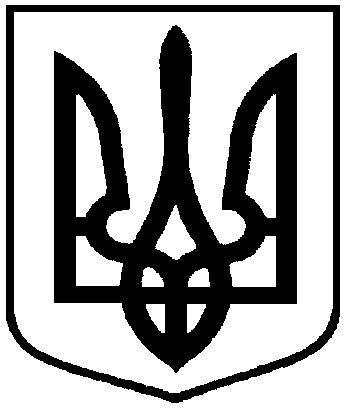 Про внесення змін до рішення      виконавчого комітету Сумської    міської ради від 20.03.2018 № 126 «Про організацію проведення конкурсу з призначення управителя багатоквартирного будинку в місті Суми» (зі змінами)Склад конкурсної комісії з призначення управителя                                        багатоквартирного будинку в місті СумиСклад конкурсної комісії з призначення управителя                                        багатоквартирного будинку в місті Суми1. Журба     Олександр Івановичзаступник міського голови з питань діяльності виконавчих органів ради, голова комісії;2. Павленко     Віктор Івановичначальник управління координації та комунікацій департамента інфраструктури міста Сумської міської ради, співзаступник голови комісії;3. Чайченко    Олег Володимировичначальник правового управління Сумської міської ради, співзаступник голови комісії;4. Власенко     Тетяна Василівнаначальник управління експлуатації та благоустрою департамента інфраструктури міста Сумської міської ради, секретар комісії (на період відсутності Власенко Т.В. – головний спеціаліст відділу надання житлово-комунальних послуг управління експлуатації та благоустрою департамента інфраструктури міста Сумської міської ради                               Горбуль Тетяна Володимирівна).Члени комісії: 5. Васюнін     Дмитро Геннадійовичдиректор ТОВ «Сумитеплоенерго», за згодою (на період відсутності Васюніна Д.Г. – заступник директора департамента «Енергозбут» ТОВ «Сумитеплоенерго» Врублевська Вікторія Володимирівна, за згодою);Продовження додатку6. Волкова Юлія Володимирівнаголовний спеціаліст сектору тарифної політики відділу надання житлово-комунальних послуг управління експлуатації та благоустрою департамента інфраструктури міста (на період відсутності                Волкової Ю.В. – головний спеціаліст                                відділу надання житлово-комунальних послуг управління експлуатації та благоустрою департамента інфраструктури міста Биков Олександр Володимирович);7. Волобуєва Оксана    Володимирівназаступник начальника управління – начальник відділу комплексних правових завдань та аналізу правового управління Сумської міської ради;8. Гапуніч     Сергій Яковичголова громадської ради при виконавчому комітеті Сумської міської ради, за згодою;9. Гризодуб     Геннадій Павловичдепутат Сумської міської ради, член постійної комісії з питань житлово-комунального господарства, благоустрою, енергозбереження, транспорту та зв’язку Сумської міської ради, за згодою;10. Каплун     Зоя Петрівна заступник начальника управління – начальник відділу приватизації комунального майна департамента забезпечення ресурсних платежів Сумської міської ради;11. Коваленко       Тетяна Олегівнапомічник Сумського міського голови;12. Пархомчук       Олексій Володимировичгромадський інспектор у сфері житлово-комунального господарства, за згодою;13. Сагач      Анатолій Григоровичдиректор КП «Міськводоканал» Сумської міської ради (на період відсутності                Сагача А.Г. – головний спеціаліст                                КП «Міськводоканал» Сумської міської ради Тисівський Йосип Васильович).